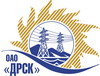 Открытое Акционерное Общество«Дальневосточная распределительная сетевая  компания»Протокол заседания Закупочной комиссии по вскрытию поступивших конвертовг. БлаговещенскСпособ и предмет закупки: Закрытый электронный запрос цен на право заключения Договора на выполнение работ:  закупка 66 - «Мероприятия по технологическому присоединению потребителей к сетям 10/0.4 кВ филиала "АЭС" лот 3 – Мероприятия по строительству для технологичекого присоединения потребителей г. Благовещенска и Благовещенского района (с. Чигири) к сетям 10/0,4кВ;	лот 4 - Мероприятия по строительству для технологичекого присоединения потребителей г. Белогорска к сетям 10/0,4кВ;	лот 5 - Мероприятия по строительству для технологичекого присоединения потребителей г. Белогорская и Белогорского района (с. Лукьяновка, с. Возжаевка, с. Некрасовка, с. Пригородное, с. Чернетченко,с. Камышовка) к сетям 10/0,4кВ;лот 6 - ВЛ 10кВ, КЛ-10кВ, ТП 10/0,4кВ п. Магдагачи (строительство), (ОАО "РЖД")Плановая стоимость закупки:  лот 3- 4 107 703,32 руб. без учета НДС; лот 4- 588 369,77 руб. без учета НДС;лот 5 – 3 201 802,86 руб. без учета НДС;лот 6 – 2 055 283, 54 руб. без учета НДС.ПРИСУТСТВОВАЛИ:Три члена постоянно действующей Закупочной комиссии ОАО «ДРСК» 2 уровняИнформация о результатах вскрытия конвертов:лот 3 – Мероприятия по строительству для технологичекого присоединения потребителей г. Благовещенска и Благовещенского района (с. Чигири) к сетям 10/0,4кВ В адрес Организатора закупки поступило 5 (пять) Предложений на участие в закупке, с которыми были размещены в электронном виде на Торговой площадке Системы www.b2b-energo.ru.Вскрытие конвертов было осуществлено в электронном сейфе организатора запроса предложений на Торговой площадке Системы www.b2b-energo.ru автоматически.Дата и время начала процедуры вскрытия конвертов с предложениями участников: 11:37 (время местное) 10.03.2015 (было продлено на 1 ч., 37 мин., 22 cек)Место проведения процедуры вскрытия конвертов с предложениями участников: Торговая площадка Системы www.b2b-energo.ruВ конвертах обнаружены предложения следующих участников запроса цен:лот 4 - Мероприятия по строительству для технологичекого присоединения потребителей г. Белогорска к сетям 10/0,4кВВ адрес Организатора закупки поступило 3 (три) Предложения на участие в закупке, с которыми были размещены в электронном виде на Торговой площадке Системы www.b2b-energo.ru.Вскрытие конвертов было осуществлено в электронном сейфе организатора запроса предложений на Торговой площадке Системы www.b2b-energo.ru автоматически.Дата и время начала процедуры вскрытия конвертов с предложениями участников: 11:56 (время местное) 10.03.2015 (было продлено на 1 ч., 56 мин., 19 cек)Место проведения процедуры вскрытия конвертов с предложениями участников: Торговая площадка Системы www.b2b-energo.ruВ конвертах обнаружены предложения следующих участников запроса цен:лот 5 - Мероприятия по строительству для технологичекого присоединения потребителей г. Белогорская и Белогорского района (с. Лукьяновка, с. Возжаевка, с. Некрасовка, с. Пригородное, с. Чернетченко,с. Камышовка) к сетям 10/0,4кВВ адрес Организатора закупки поступило 3 (три) Предложения на участие в закупке, с которыми были размещены в электронном виде на Торговой площадке Системы www.b2b-energo.ru.Вскрытие конвертов было осуществлено в электронном сейфе организатора запроса предложений на Торговой площадке Системы www.b2b-energo.ru автоматически.Дата и время начала процедуры вскрытия конвертов с предложениями участников: 11:36 (время местное) 10.03.2015 (было продлено на 1 ч., 36 мин., 11 cек)Место проведения процедуры вскрытия конвертов с предложениями участников: Торговая площадка Системы www.b2b-energo.ruВ конвертах обнаружены предложения следующих участников запроса цен:лот 6 - ВЛ 10кВ, КЛ-10кВ, ТП 10/0,4кВ п. Магдагачи (строительство), (ОАО "РЖД")В адрес Организатора закупки поступило 3 (три) Предложения на участие в закупке, с которыми были размещены в электронном виде на Торговой площадке Системы www.b2b-energo.ru.Вскрытие конвертов было осуществлено в электронном сейфе организатора запроса предложений на Торговой площадке Системы www.b2b-energo.ru автоматически.Дата и время начала процедуры вскрытия конвертов с предложениями участников: 10:28 (время местное) 10.03.2015 (было продлено на 28 мин., 56 cек)Место проведения процедуры вскрытия конвертов с предложениями участников: Торговая площадка Системы www.b2b-energo.ruВ конвертах обнаружены предложения следующих участников запроса цен:РЕШИЛИ:Утвердить заседания Закупочной комиссии по вскрытию поступивших на закрытый запрос цен конвертов.Ответственный секретарь Закупочной комиссии 2 уровня ОАО «ДРСК»	О.А. МоторинаТехнический секретарь Закупочной комиссии 2 уровня ОАО «ДРСК»	Е.Ю. Коврижкина№ 318/УКС-В10.03.2015№п/пНаименование Участника закупки и его адресЦена предложения на участие в закупке без НДС, руб.1ООО «АмурСельЭнергоСетьСтрой»г. Благовещенск, ул. 50 лет Октября, 228Цена: 3 480 000,00 руб. без учета НДС (4 106 400,00 руб. с учетом НДС). 2ООО «Энергострой» г. Благовещенск, с. Белогорье, ул. Призейская, 4Цена: 3 495 000,00 руб. без учета НДС (4 124 100,00 руб. с учетом НДС). не подтвердил ставку3ООО «Дальэлектромонтаж» г. Свободный, ул. Шатковская, 126Цена: 3 500 000,00 руб. без учета НДС (4 130 000,00 руб. с учетом НДС). 4ООО «ЭК «Светотехника»г. Благовещенск ул. Артиллерийская, 116Цена: 3 599 056,12 руб. без учета НДС (4 246 886,22 руб. с учетом НДС). 5ООО «Дальэлектромонтаж» г. Благовещенск, ул. Амурская, 257Цена: 3 793 192,72 руб. без учета НДС (4 475 967,40 руб. с учетом НДС). №п/пНаименование Участника закупки и его адресЦена предложения на участие в закупке без НДС, руб.1ООО «Дальэлектромонтаж» г. Свободный, ул. Шатковская, 126Цена: 480 000,00 руб. без учета НДС (566 400,00 руб. с учетом НДС). 2ООО «АмурСельЭнергоСетьСтрой»г. Благовещенск, ул. 50 лет Октября, 228Цена: 485 000,00 руб. без учета НДС (572 300,00 руб. с учетом НДС). 3ООО «ЭК «Светотехника»г. Благовещенск ул. Артиллерийская, 116Цена: 571 888,34   руб. без учета НДС (674 828,24 руб. с учетом НДС). №п/пНаименование Участника закупки и его адресЦена предложения на участие в закупке без НДС, руб.1ООО «АмурСельЭнергоСетьСтрой»г. Благовещенск, ул. 50 лет Октября, 228Цена: 2 910 000,00 руб. без учета НДС (3 201 000,00 руб. с учетом НДС). 2ООО «Дальэлектромонтаж» г. Свободный, ул. Шатковская, 126Цена: 2 920 000,00 руб. без учета НДС (3 445 600,00 руб. с учетом НДС3ООО «ЭК «Светотехника»г. Благовещенск ул. Артиллерийская, 116Цена: 3 201 802,86 руб. без учета НДС (3 778 127,37 руб. с учетом НДС). №п/пНаименование Участника закупки и его адресЦена предложения на участие в закупке без НДС, руб.1ООО «ЭнергоМакс» г. Благовещенск, ул. Больничная, 62Цена: 1 980 000,00 руб. без учета НДС (НДС не облагается). 2ООО «ЭК «Светотехника»г. Благовещенск ул. Артиллерийская, 116Цена: 2 024 909,89  руб. без учета НДС (2 389 393,67 руб. с учетом НДС). 3ООО ФСК «Энергосоюз»г. Благовещенск, ул. Нагорная 20/2Цена: 1 989 500,00  руб. без учета НДС (2 347 610,00 руб. с учетом НДС). 